Our Catholic MissionA huge well done to the children who made their First Holy Communion last Sunday.  I have had so much positive feedback about the Mass itself and how reverent the children were, from Fr Anthony, countless parents and members of staff.  Well done, we are very proud of you. Please note the change in date as the Mass of Thanksgiving for First Holy Communion will now take place on Wednesday 22 May at 9.30 am in the school hall.Parish Mass/Children’s LiturgyThe parish newsletter or website www.romancatholiclichfield.co.uk contains information about Masses and other church notices. Mass Times: 	6pm Saturday @ SS Peter & Paul(with Children’s Liturgy)8.30am Sunday @ Holy Cross 
(with Children’s Liturgy) 11am Sunday @ SS Peter & Paul
(with Children’s Liturgy)Star WorkersCongratulations to our Star Workers this week:Reception: Sophie S & Isaac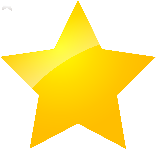 Y1:  Isaac & Thomas SY2: Francesca & HeberY3: Esmee & Noah CY4:  Ruby & Ethan LY5: Iris & Harry LeY6:  Florence & JackHeadteacher’s Award:  Sabina & Lucas PAttendanceCongratulations to Y4 - the class with the highest attendance of 100%.WelcomePlease join me in welcoming Nikhil and his family to our school community; he has settled well into his new class.Unwanted Visitors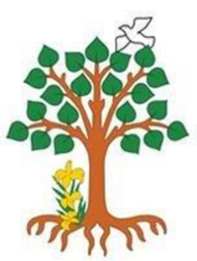 We have had several cases of head lice in school.  Please make sure you check your child’s hair regularly.Parent communications to schoolIn order to ensure that your communications to school are dealt with as efficiently as possible, can we please request that you use the following systems when communicating with us:Absences – please use the absence form on the school website to report your child absent from schoolLeave of Absence requests – please email a completed form to office@st-josephs-lichfield.staffs.sch.uk clearly marked Leave of Absence Request.Collection arrangements for children – where possible please ensure you update your collection sheet with the class teacher should your child being collected by someone other than yourself.  In an emergency, please complete the Emergency Collection Arrangements form available on the school website under Parents/Letters and Forms.Dinner Menu ChangeThank you parents for your patience with the error on the lunchtime menus.  We have had a few hiccups this week so could we please ask you to double check that your menu selection is as it should be.  Many thanks for your understanding.Lunchtime Supervisor & Pre School VacanciesDo you know anyone who is looking for a part-time job? We currently have vacancies for Lunchtime Supervisors and a Pre School Assistant.  Further information is on the school website and wmjobs.Reception Class Chicks!Can you offer a home to our newly hatched chicks?  If so, please speak to Miss Cartwright.Y1 Phonics Activity SessionsThe next Parent phonics support session will now be run on Thursday 16 May (3.30pm).Family Lunch – Friday 17 May SURNAMES D-G (WEEK 1 MENU)MENU CHOICE TO BE IN BY 12 NOON ON      TUESDAY 14 MAY 2019Come and enjoy a school meal with your children on Friday 17 May 2019 at 11.45am.  Please ensure your account is in credit by at least £2.76 for your lunch on parent pay.  Please email your choice to lunches@st-josephs-lichfield.staffs.sch.uk before 12 noon on Tuesday 14 May as places are limited.  Unfortunately, we will be unable to take bookings after the deadline.Sports Day – Friday 24 MaySports Day is on Friday 24 May, KS1 in the morning from 9.15 am to 12 pm approx.  Don’t forget to bring your picnic lunch as this is also a lovely opportunity to eat lunch together and with other families.  KS2 Sports Day will take place in the afternoon from 1.15 pm to 3.15 pm approx.  KS2 parents are welcome to come at 12 pm with a picnic lunch.If your child requires a school lunch (fish & chips or cheese & tomato pizza & chips) please pre order on ParentPay.  Children are to wear colour t-shirt for their house, bring a water bottle and sun hat (labelled) and it would be helpful if they already have their sun cream applied.Let’s pray for good weather, but also be aware that if it is raining, we may have to postpone at short notice.  If this does have to happen, I ask for your understanding and co-operation.Tempest Class Vista Photographs – 7 June 2019A copy of the school class photos taken on 8 April should be sent home with your child shortly.If you would like to order a copy of these photos, you will need to return the order form to school no later than 7 June 2019.  Orders received at school after this date will not be able to be placed, however you may still be able to order on line.If you do not receive a copy of the photograph order form, please contact the school and we will arrange for an emailed copy to be sent to you.Y5/Y6 Big Bash – Thursday 20 JunePlease return completed forms to school by Wednesday 22 May.  Payment can be made through ParentPay.Pre-SchoolPlease come along to a Pre School Phonics workshop running from 3.30 pm on Tuesday 14 MayIf you wish your child to enjoy a delicious school lunch, please ensure your ParentPay account is in credit.  Thank you.Dyslexia Association of Staffordshire forthcoming eventsThe Dyslexia Association of Staffordshire would like to invite you to one of 3 events being run throughout the county. The FREE TO ENTER events aim to explain why diagnostic testing is not about labelling an individual, but is about developing an individual profile of strengths and weaknesses in order to manage, support and develop identified areas of difficulty. If you would like to attend, please book your free ticket through one of the Eventbrite links through the document on the website (Parents/Letters and Forms – Whole School)Governor NewsGovernors will be starting the process soon to elect a parent governor. If any parent wishes to speak to the Chair of Governors, Tina Rowe, about the commitment and time needed to serve our school community, please give your number to Mrs Tonks and Mrs Rowe will get in touch.  Please note that once the nomination process starts governors have no involvement until the new parent elect governor is confirmed by the Clerk.PTFA NewsWe have also been selected for Tesco Bags of Help so please make sure you vote for us from May – please encourage your friends to do the same.Events coming up include:17 May – Summer Disco – this will have a holiday theme as it may take place outside (weather permitting). If you are able to help please let your class rep know.12 July – Summer Fayre – this is our biggest event so please keep the date free!Please see the school website (http://stjosephscatholicprimary.sites.schooljotter2.com/our-school/ptfa) and calendar for more information.  And FinallyThank you to Year 5 who gave us a lot to think about in their assembly this morning.Mrs D McLearyHeadteacher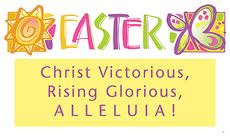 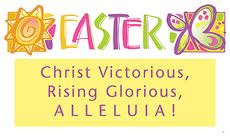 